Programme de subvention du CANB Numérisation, migration ou reformatage de matériel audiovisuel2022 - 2023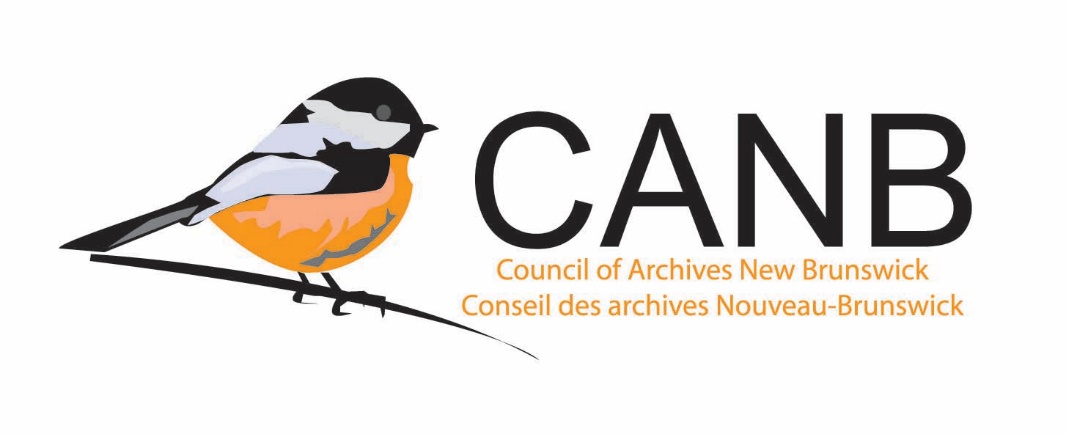 Formulaire de demandeRenseignements générauxL’énoncé de mission ou le mandat de votre institution figure-t-il dans les dossiers du CANB? __	Oui__	Non__	Il a été mis à jourLa demande a-t-elle été examinée par la conseillère ou le conseiller en archivistique ou en avez-vous discuté avec cette personne?    __	Oui    __	NonProposition de projetVeuillez décrire le projet.Décrivez les documents que votre institution souhaite numériser, reformater ou faire migrer.Pourquoi votre institution souhaite-t-elle numériser, reformater ou faire migrer ces documents?  Par example, les informations sont-elles inaccessibles à cause du format; le support se détériore-t-il?Comment votre institution prévoit-elle conserver les documents nouvellement numérisés, reformatés ou migrés?Comment votre institution prévoit-elle utiliser les documents une fois qu’ils sont numérisés, reformatés ou migrés?  Par example, l'enregistrement sera-t-il utilisé par des chercheurs, dans une exposition, à des fins éducatives, etc?  Qui sont vos partenaires dans ce projet? (le cas échéant)Quand les documents ont-ils été donnés à votre institution?Existe-t-il un acte de donation lié à ce fonds ou cette collection?__ Oui__ Non__ Sinon, veuillez expliquer pourquoi ci-dessousDans l’acte de donation, le droit d’auteur a-t-il été cédé à votre institution? __	Oui__	Non	Dans l’acte de donation, d’autres droits (affichage, migration ou publication (en ligne et imprimée) ont-ils été cédés à votre institution pour les documents?  __	  Oui                             __	  Non__      Pas certainAvez-vous rempli la demande de reformatage de documents sonores et d’images animées en consultation avec le personnel de la Section des documents sonores et des images animées des APNB? (Veuillez inclure le formulaire de reformatage de documents sonores et d’images animées lorsque vous soumettez votre demande.)__	Oui __	Non3.0 Budget*Assurez-vous que la somme des lignes 1, 2 et 3 correspond au coût total numérisation, de reformatage ou de migration.Autres notesVotre institution souhaite-t-elle transmettre d’autres renseignements au comité de sélection concernant cette demande?Nom de l’institutionChef de projetNo de téléphoneAdresse de courrielAdresse municipaleSite WebTitre du projetDate de début proposéeDate d’achèvement proposéeCoût total de numérisation, de reformatage ou de migrationCoût total de numérisation, de reformatage ou de migration1Montant total demandé au CANB(Le CANB peut couvrir jusqu’à 50 % du montant.)2Contributions au projet provenant d’autres sources (p. ex. : fonds d’autres institutions, entreprises)3Montant devant être engagé par votre institution